Olympic host citiesCopy and complete this table into your WAU books. Put the cities onto this world map. Use a red dot to mark and remember to write horizontally and give the city a capital letter.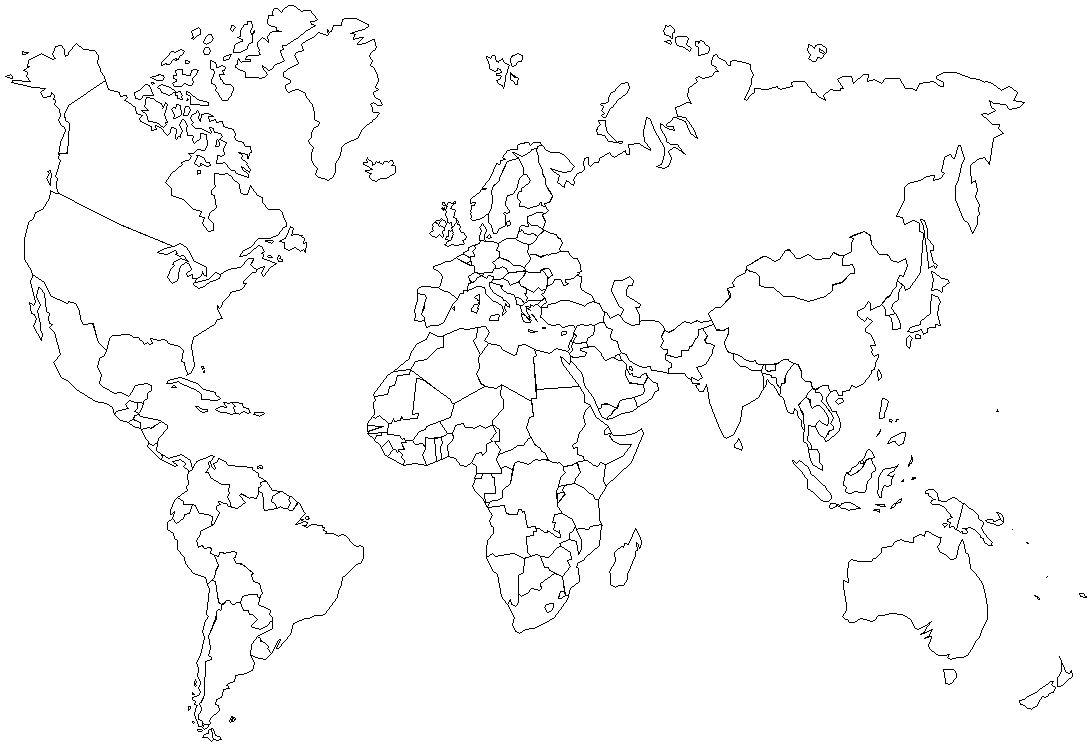 Cut out the map and stick into your WAU book.Answer the questions from the board.Which continents did not host any Summer Olympic games during the past 24 years?Why do you think this is?Which continent has been most popular to host summer Olympic Games in this period?What do you think are some of the things a city must have in order to host an Olympic Games?Olympic YearHost CityCountryContinentGrid reference201620122008Beijing2004Athens2000Sydney1996Atlanta1992Barcelona 